	KEMENTRIAN PENDIDIKAN NASIONAL			      KEMENTERIAN PENDIDIKAN NASIONAL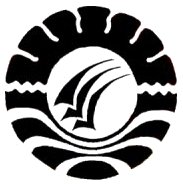 UNIVERSITAS NEGERI MAKASSARFAKULTAS ILMU PENDIDIKANKampus FIP UNM Jl. Tamalate I Tidung Makassar Tlp (0411) 884457 -  Fax (0411) 883076LEMBAR PENGESAHANJudul	: Peningkatan Moral Keagamaan Anak Usia Dini Melalui Metode Membacakan Cerita di TK Al Fatihah Kelurahan Sudiang Raya Kecamatan Biringkanaya Kota MakassarNama 	: SutrawatiNim 	: 074904305Jurusan	: Pendidikan Guru Anak Usia Dini (PGAUD)Fakultas	: Ilmu PendidikanTelah diperiksa dan diteliti, dinyatakan memenuhi syarat untuk diseminarkan pada Seminar Hasil Program Studi S1-PGAUD FIP UNM.Makassar,          April 2012Disetujui Oleh       Pembimbing I					               Pembimbing IIDra. Istiyani Idrus, M.Si				        Azizah Amal, SS. M.PdNip 19510205 198003 2001				        Nip 19790326 200604 2001MengetahuiKetua Program Studi PGAUD FIP UNMFakultas Ilmu Pendidikan				           Dra. Sri Sofiana, M.Pd				           Nip 19530202 198010 2001MOTTO“Sebaik-baik manusia adalah manusia yang paling banyak memberikan manfaat bagi manusia yang lain”(Muhammad Rasulullah SAW)TeristimewaKu Peruntukkan Untuk Suami dan kedua putriku tercinta Atas Dukungan dan Pengertiannya Selama Penulis Menyelesaikan Studi(Syamsuriadi serta kedua putriku, Nahdah Tenribetta dan Nihlah Tenribali)SURAT PERNYATAAN KEASLIAN SKRIPSISaya yang bertanda tangan di bawah ini :Nama				:  SutrawatiNim				:  074 924 305Program Studi		:  Pendidikan Guru Anak Usia DiniJudul Skripsi	         :  Peningkatan Moral Keagamaan Anak Usia Dini Melalui Metode Membacakan Cerita di taman Kanak-kanak AlFatihah Kecamatan Biringkanaya MakassarMenyatakan dengan sebenarnya bahwa skripsi yang saya tulis ini benar merupakan hasil karya saya sendiri dan bukan merupakan pengambilalihan tulisan atau pikiran orang lain yang saya akui sebagai hasil tulisan atau pikiran sendiri.Apabila di kemudian hari terbukti atau dapat dibuktikan bahwa skripsi ini hasil jiblakan, maka saya bersedia menerima sanksi atas perbuatan tersebut sesuai ketentuan yang berlaku.								Makassar,       Mei 2012								Yang membuat Pernyataan    									 Sutrawati   									 074 924 305ABSTRAKSutrawati,  2012. Peningkatan Moral Keagamaan Anak Usia Dini Melalui MetodeMembacakan Cerita di TK Al Fatihah Kelurahan Sudiang Raya Kecamatan Biringkanaya Kota Makassar. Skripsi dibimbing oleh Dra.Istiyani Idrus, M.Si dan Azizah Amal, SS. M.Pd. Program Studi Pendidikan Guru Anak Usia Dini. Fakultas Ilmu Pendidikan Universitas Negeri Makassar.    Studi ini menelaah penerapan metode membacakan cerita dalam meningkatkan moral keagamaan anak di taman kanak-kanak Al Fatihah Kecamatan Biringkanaya Kota Makassar. Permasalahan pokok yang dikaji yaitu Bagaimanakah meningkatkan moral keagamaan pada anak usia dini melalui metode membacakan cerita di TK Al Fatihah Kelurahan Sudiang Raya Kecamatan Biringknaya Makassar?Jenis penelitian yang di gunakan adalah penelitian tindakan kelas dengan prosedur perencanaan, pelaksanaan, observasi, refleksi. Fokus penelitian ini adalah mengacu pada pelaksanaan metode membacakan cerita dalam meningkatkan moral keagamaan anak di taman kanak-kanak Al Fatihah Kecamatan Biringkanaya Kota Makassar, indikatornya anak menunjukkan peningkatan moral seperti mau ikut berdoa sebelum dan sesudah kegiatan,tidak mengambil barang orang lain, dan tidak berkelahi dengan teman. Sasaran dan sekaligus menjadi subjek penelitian ini adalah anak didik kelompok B1, sebanyak 12 orang yang terdiri dari 5 orang laki-laki dan 7 orang perempuan. Pengumpulan data yang digunakan adalah observasi dan dokumentasi. Data diolah dengan analisis kualitatif guna mendeskripsikan hasil penelitian yang diperoleh.Kesimpulan hasil penelitian yaitu terjadi peningkatan moral keagamaan anak dengan menggunakan metode membacakan cerita pada anak ditaman kanak-kanak Al Fatihah Kecamatan Biringkanaya Kota Makassar.PRAKATASyukur Alhamdulillah Penulis panjatkan kehadirat Allah SWT, karena berkat rahmat dan hidayah-Nya, sehingga skripsi yang berjudul “Peningkatan Moral Keagamaan Anak Usia Dini Melalui Metode Membacakan Cerita di TK Al Fatihah Kelurahan Sudiang Raya Kecamatan Biringkanaya Kota Makassar” dapat diselesaikan sesuai waktu yang ditargetkan. Walaupun demikian penulis menyadari bahwa masih terdapat kekurangan dalam penulisan ini, baik redaksi kalimat maupun sistematika penulisannya. Namun demikian harapan penulis, skripsi ini dapat memberikan informasi demi terciptanya pembelajaran yang bermakna di dalam kelas.      Dalam penyusunan skripsi ini, penulis menghadapi kesulitan, baik dalam proses pengumpulan bahan pustaka, pelaksanaan penelitian, maupun dalam penyusunannya. Namun berkat bimbingan dan dorongan dari berbagai pihak, maka kesulitan dapat teratasi oleh karena itu, maka sepantasnyalah penulis menyampaikan ucapan terimah kasih kepada yang terhormat Dra Istiyani Idrus, Msi selaku pembimbing I dan Azizah Amal, SS. M.Pd, selaku pembimbing II, atas kesempatannya membimbing penulis selama penyusunan skripsi ini.Selanjutnya ucapan terima kasih pula penulis tujukan kepada : Prof. Dr. H. Arismunandar, M.Pd, Sebagai Rektor UNM yang telah memberi peluang untuk mengikuti proses perkuliahan pada Program Studi Pendidikan Guru Anak Usia Dini (PGAUD) Fakultas Pendidikan UNM.Prof. Dr. Ismail Tolla, M.Pd, sebagai Dekan Fakultas Pendidikan,  Drs. M. Ali Latif Amri, M.Pd sebagai PD I; Drs. Andi Mappincara M.Pd. sebagai PD II; Drsdan Dr. Ismail Tolla, M.Pd, sebagai DDrs. Muh Faisal M. Pd, sebagai PD III.Dra. Sri Sofiani, M.Pd, sebagai ketua prodi; Dra. Kartini Marzuki, M.Pd, sebagai Sekertaris Program Studi PGPAUD UNM Makassar yang dengan penuh perhatian memberikan bimbingan dan memfasilitasi penulis selama proses perkuliahan.Bapak dan Ibu Dosen serta pegawai/ Tata Usaha FIP UNM atas segala perhatiannya dan layanan akademik, administrasi, dan kemahasiswaan sehingga perkuliahan dan penyusunan skripsi berjalan lancar.Rekan-rekan Mahasiswa PGPAUD FIP UNM, yang senantiasa bersama-sama dalam penyelesaian penelitian ini.Yayasan Al Fatihah dan rekan-rekan guru Taman Kanak-kanak Al Fatihah yang telah memberi kesempatan kepada penulis untuk melanjutkan pendidikanTerkhusus untuk Suamiku tercinta Syamsuriadi atas Doa dan pengertiannya, untuk penulis dapat melanjutkan pendidikan.Akhirnya penulis menyampaikan kepada semua pihak yang tak sempat disebutkan namanya satu persatu atas bantuan dan bimbingannya, semoga Allah SWT senantiasa memberikan balasan pahala yang setimpal. Harapan penulis semoga skripsi ini dapat bermanfaat bagi pembacanya, khususnya bagi pemerhati pendidikan.Makassar,     Mei 2012PenulisDAFTAR ISIHalamanSAMPUL……………………………………………………………………..	   iHALAMAN JUDUL…………………………………………………………	  iiPERSETUJUAN PEMBIMBING…………………………………………...	 iiiMOTTO………………………………………………………………………	 ivPERNYATAAN KEASLIAN SKRIPSI……………………………………..	  vABSTRAK…………………………………………………………………...	 viPRAKATA……………………………………………………………………	viiDAFTAR ISI………………………………………………………………….	 ixDAFTAR TABEL…………………………………………………………….	 xiDAFTAR LAMPIRAN……………………………………………………….	xiiPENDAHULUANLatar Belakang Masalah…………………………………………….	  1Rumusan Masalah……………………………………………………	  5Tujuan Penelitian…………………………………………………….	  5Manfaat Hasil Penelitian……………………………………………..	  6KAJIAN PUSTAKA, KERANGKA PIKIR DAN HIPOTESISTINDAKANKajian Pustaka……………………………………………………….		  7Kerangka Pikir……………………………………………………….	16Hipotesis Tindakan…………………………………………………..	17METODE PENELITIANPendekatan Dan Jenis Penelitian……………………………………..	18Setting Penelitian Dan Subyek Penelitian……………………………	18Fokus Penelitian……………………………………………………... 	19Prosedur Pelaksanaan Peneletian…………………………………….   	20Teknik Pengumpulan Data…………………………………………...   	24Teknik Analisa Data………………………………………………….   	25HASIL DAN PEMBAHASANHasil Penelitian……………………………………………………….	26Pembahasan…………………………………………………………..	46KESIMPULAN DAN SARANKesimpulan……………………………………………………………	50Saran…………………………………………………………………..	50DAFTAR PUSTAKALAMPIRANRIWAYAT HIDUPDAFTAR TABELNomor					   Judul					     Halaman4.1	Kondisi Moral Keagamaan Anak Sebelum Menggunakan Metode    Membacakan Cerita di Kelas B1 TK Al Fatihah……………………….       294.2	       Kondisi Moral Keagamaan Anak Didik Setelah TindakanKelas Siklus I……………………………………………………………      364.3	Kondisi Moral Keagamaan Anak Didik Setelah Tindakan               Kelas Siklus II…………………………………………………………..      434.4	 Kondisi Moral Keagamaan Anak Didik  Sebelum dan Sesudah               Penerapan Pembelajaran Metode Membacakan Cerita..............................    47